SUBMARINERS ASSOCIATION - GOSPORT BRANCHCOMMITTEE MEMBERSPOSITIONNAMEADDRESSTEL. & E-MAILPHOTO LINKSCHAIRMANLes Catlin BEM 7 Cyprus Road, Fareham, PO144JY  01489 886807 les.catlin@sky.com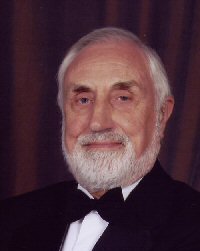 VICE CHAIRMANJim 'Fez' Parkerfez.parker@hotmail.co.ukHon  SECRETARYRon Gordon31 North Hill, Fareham PO16 7HS01329 239498 ronmgordon@ntlworld.comHon. TREASURERAndy NorrisMembership SecretaryRoger Killen 5 Varos Close, Gosport PO12 4ULroger.killen@virginmedia.com SOCIAL SECRETARYPaul MitchellWELFARE OFFICERRob Williams 02392 350120Rob30Williams@gmail.comCommittee Member 1(Regalia Secretary)Martin Zak Committee Member 2Stan ButlerCommittee Member 3 Richard FigginsCommittee Member 4 (Widows Liaison Officer)Pat McGrath Committee Member 5Bill WilliamsCommittee Member 6Jim FisherEx Officio STANDARD BEARERPendingStand-by Standard BearersBud Abbott Jim Fisher